Neural Tube Disorders (s. Dysraphism)Last updated: January 16, 2021Classification	1Etiopathophysiology	1Theories	1Etiology	1Epidemiology	1Classification, Pathology, Clinical Features	1Cranioschisis	1Encephalocele (s. Cephalocele)	2Spina Bifida	3Myelomeningocele	4Diagnosis	5Prenatal diagnosis	5Postnatal diagnosis	5Management	6Encephaloceles	6Myelomeningocele	6Meningocele	6Prognosis	6Prophylaxis	6Neurenteric Cyst, Epidermoid Cyst, Dermoid Cyst → see p. Onc30 >>Neural Tube Disorders (s. neurulation defects, s. dysraphia) – most common CNS malformations!Classification→ see p. Dev1 >>Etiopathophysiologyembryology → see p. A13 (1) >>Theoriesreopening of closed neural tube – questionable.nonclosure (failure of neural folds to come together) – probably correct theory!normal closure begins on 20th day after fertilization and is complete by 28th day – i.e. ≈ 1-2 weeks beyond expected normal menstrual cycle - women is frequently unaware that she is pregnant during this critical time!Etiology– classic multifactorial;epidemiological-experimental investigations have failed to identify obvious source.genetic factors certainly play important role in at least conferring predisposition (monoallelic disorders are occasionally associated with neural tube defects).at least in cranial region, neural tube closure occurs not in single continuous closure but at multiple sites and in coordinated pattern - each defined site is under control of different genes (susceptible to different factors).Epidemiologyamong most common major malformations (0.001-1% of all human malformations).incidence - overall decline in past decades.Myelomeningocele – 1 in 1000* live births – most common anomaly of nervous system!*3-4 in 1000 in England, Ireland, Scotland, and WalesEncephalocele – 1 in 5000-10000 live births.Anencephaly – 0,1-1 in 1000 live births (greatest frequency is in Ireland and Wales)Risk factors:maternal hyperthermiamaternal diabetesanticonvulsants (esp. valproic acid – causes dysraphism in 1-2% patients, carbamazepine)previous infant / fetus with neural tube defect (risk increases 10-fold)low socioeconomic status.Classification, Pathology, Clinical FeaturesAll cases involve bone / soft tissues ± underlying neural tissue.	see p. Dev1 >>CranioschisisAnencephaly (“absence of head”) - cranial neuropore closure defect (develops at ≈ 28th day of gestation) - absence of brain and calvarium; no epidermal covering.vast majority of cases show complete absence of most of brain.anterior pituitary, eyes, brainstem are usually spared.spinal cord pyramidal tracts are missing due to absence of cerebral cortex.neural epithelium is present in embryo, but direct contact with amniotic fluid results in degeneration of neural epithelium.remaining tissue covering basal cranium is highly vascular and friable membrane (area cerebrovasculosa).Clinical Signspolyhydramnios.neurological function is limited to brainstem & spinal reflexes (seizures, at times resembling infantile spasms, have been observed in some infants).significant proportion are stillborn; infants who are born alive do not survive (survival can be prolonged with life support systems, creating controversy over use of anencephalic infants as organ donors).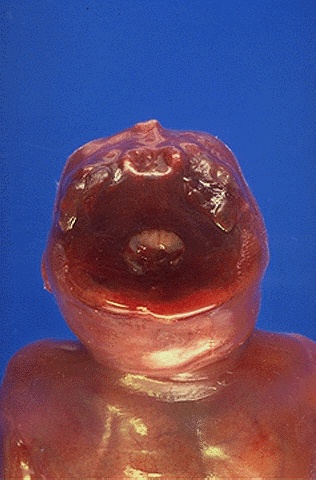 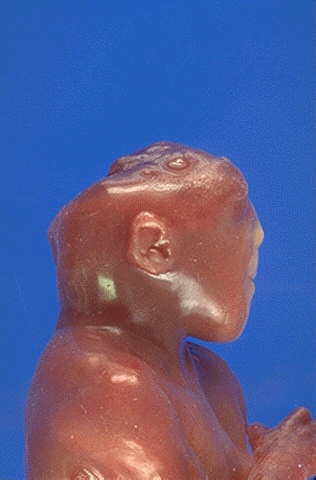 Source of pictures: “WebPath - The Internet Pathology Laboratory for Medical Education” (by Edward C. Klatt, MD) >>"Area cerebrovasculosa" from skull base - scattered primitive neuroglial tissue elements within irregular vascular proliferation: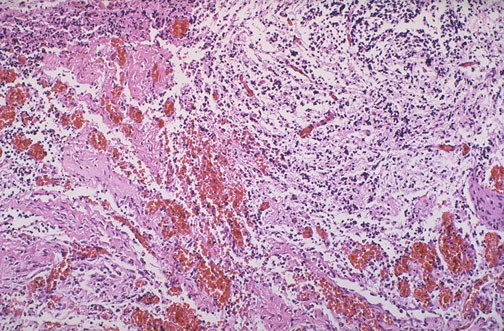 Source of picture: “WebPath - The Internet Pathology Laboratory for Medical Education” (by Edward C. Klatt, MD) >>Exencephaly – defect in calvarium (dura, bone, skin) – exposed brain (degenerated due to exposure to amniotic fluid):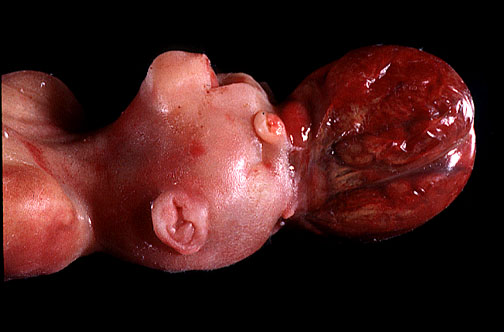 Cranium Bifidum - encephaloceles, cranial meningoceles - defect in skull & dura (but often intact epidermal covering!; vs. anencephaly, myelomeningocele) with protrusion of:leptomeninges (cranial meningocele)leptomeninges and underlying brain tissue (encephalocele); neural tissue (cerebral, cerebellar) within encephalocele is often abnormal and ischemic.in few cases portions of ventricles are also included - encephalocystocele.transillumination of sac may indicate presence of neural tissue within.incidence - 1:5 ratio to MMC.Encephalocele (s. Cephalocele)Pathogenetic theories:cranial neuropore closure defectcorrect theory - mesenchymal defect → local herniation of fully neurulated neural tissue (at 8-12 weeks of gestation).Pathogenetic theory for acquired cephaloceles in adults - most commonly associated either with trauma (incl. iatrogenic) or increased ICP (most common locations - where bone is already thin - tegmen tympani, middle fossa into sphenoid sinus).Location (usually midline):occipital encephaloceles (85% in North America) - often large and have variable contentsMeckel-Gruber syndrome - rare autosomal recessive condition: occipital encephalocele, microcephaly, microphthalmia, cleft lip / palate, abnormal genitalia, polycystic kidneys, polydactyly.Walker-Warburg syndrome - autosomal recessive congenital muscular dystrophy. see p. Mus5 >>anterior encephaloceles:most common isolated malformation in southeast Asia.Robert's syndromeparietal encephaloceles – less common.sphenoidal encephaloceles – endocrine dysfunction.Classification (Suwanwela and Suwanwela)Occipital: often involves vascular structuresCranial vault (comprises ≈ 80% of encephaloceles in Western hemisphere):interfrontalanterior fontanelleinterparietal: often involves vascular structurestemporalposterior fontanelleFronto-ethmoidal s. sincipital (15% of encephaloceles); external opening into face in one of the following 3 regions:nasofrontal: external defect in the nasionnaso-ethmoidal: defect between nasal bone and nasal cartilagenaso-orbital: defect in the antero-inferior portion of medial orbital wall.Basal (1.5% of encephaloceles; the only group that does not produce a visible soft tissue mass; may present as CSF leak or recurrent meningitis; may be associated with other craniofacial deformities, including: cleft lip, bifid nose, optic-nerve dysplasia, coloboma and microphthalmia, hypothalamic-pituitary dysfunction):transethmoidal: protrudes into nasal cavity through defect in cribriform platespheno-ethmoidal: protrudes into posterior nasal cavitytranssphenoidal: protrudes into sphenoid sinus or nasopharynx through patent craniopharyngeal canal (foramen cecum)fronto-sphenoidal or spheno-orbital: protrudes into orbit through superior orbital fissure.Posterior fossa: usually contains cerebellar tissue and ventricular component.Clinical Featuresprotuberant mass that may be pulsatile (except basal encephaloceles); size of encephalocele varies: barely visible bulge* ÷ larger than infant's head.*may resemble cephalhematomaneurological deficits correlate with extent of cortex that is herniated into cele: motor deficits, visual defects, psychomotor developmental delay.malformed cortex (within / adjacent to cele) → seizures.frequently associated with other intracranial abnormalities (e.g. hydrocephalus!, agenesis of corpus callosum, Dandy-Walker malformations, holoprosencephaly).prognosis is good for many patients.N.B. encephaloceles that contain large amount of neural tissue have poor prognosis!Nasal glioma (misleading term - not neoplasm!; better term - nasal glial heterotopia) - form of frontonasal encephalocele with no clear bony defect - may not be immediately obvious on external examination.may present as intranasal mass (CSF rhinorrhea following removal of nasal polyp vs. Greenberg states that it does not communicate with subarachnoid space), pharyngeal obstruction, or recurrent meningitis.can be associated with hypertelorism, median cleft lip, hypothalamic dysfunction.requires immediate imaging and prophylactic antibiotics → surgical repair. A nasal polypoid mass in a newborn is an encephalocele until proven otherwise!Spina Bifidamost common form of neural tube defects!mostly occurs in lumbar region, followed by lumbosacral region (can also be located in cervical, thoracic, or sacral regions).spinal dysraphism is occasionally associated with other spinal defects (tethered spinal cord, spinal lipomas, sacral teratomas).Spina bifida occulta - defect in vertebral arch without any other associated defect (i.e. without involvement of cord or meninges; skin is intact over malformation).most commonly - L5 & S1 (up to 24% of population!), C1, Th1.defect is nearly always narrow and asymmetric.asymptomatic or subtle clinical signs - cutaneous markings in midline of back (mark defect location): tuft of hair, cutaneous angioma or lipoma; rarely, sinus tract may communicate from skin to underlying dura.no clinical significance* - often found incidentally on radiographic studies.*occasionally associated with more significant spinal abnormalities (e.g. syringomyelia, diastematomyelia, tethered cord)does not seem to increase risk of neural tube malformations in that individual's progeny.Spina bifida manifesta (s. aperta, cystica) - defect in vertebral arch plus:meningocele - involves meninges alone (i.e. postneurulation disorder - neural elements are intact)transilluminating protruding / herniating meningeal sac is covered by skin; may be asymptomatic!meningocele distends with crying.Atypical meningoceles (differentiate from dural ectasias in spondyloarthropathies):anterior sacral meningocele – presacral cystic mass projecting into pelvis through anterior eccentric defect in sacrum* → constipation, bladder dysfunction, anomalies of female genital tract (e.g. rectovaginal fistula, vaginal septa).*pathognomonic scimitar [riestas rytietiškas kardas] appearance on plain X-rayintrasacral meningocele – sacral canal is expanded by meningocele which lies below normal level of termination of thecal sac.lateral thoracic meningocele – intrathoracic posterior mediastinal mass through eroded intervertebral foramen; occurs (70-85%) in association with neurofibromatosis.anterior thoracic meningocele with ventral spinal cord herniation; midsagittal MRI - spinal cord is displaced sharply forwards in contact with vertebral body at or very near intervertebral disc.myelomeningocele (most common derangement of neurulation!) - involves meninges and underlying spinal cord; no skin covering over defect.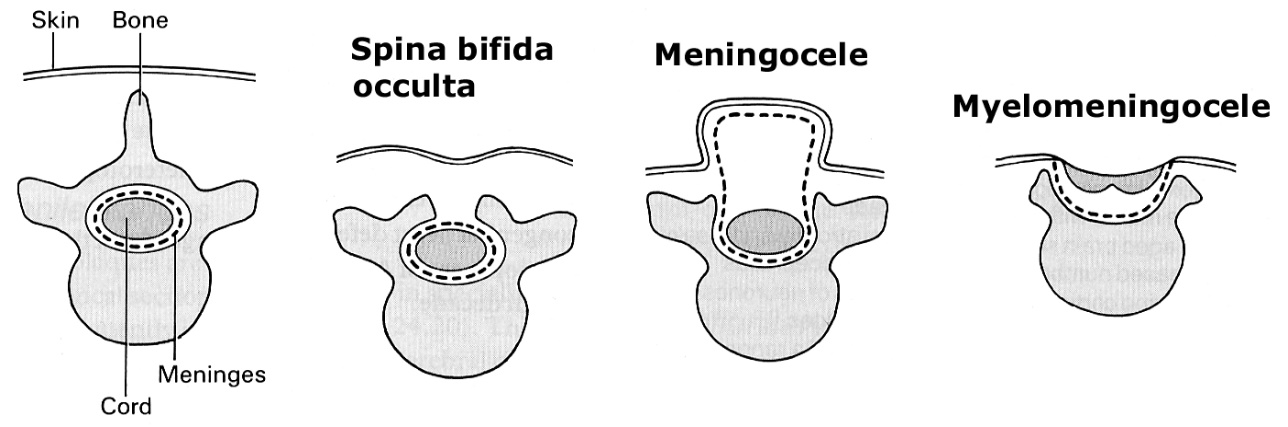 MyelomeningoceleGreatest disability of spinal dysraphism!Pathology:focal segment of spinal cord fails to roll up and form tube (most commonly - failure of closure of caudal neuropore) - neural folds persist as flat plate of tissue referred to as neural placode.since neural tube does not fuse, cutaneous ectoderm does not come to cover neural tube (remains attached and lateral to neural plate, leaving cutaneous defect) - raw, exposed dorsal surface of neural placode represents tissue that should have formed interior of spinal cord (i.e. filleted spinal cord with visibly open central canal).CSF exiting from proximally formed central canal floods dorsal surface of placode.surrounding neural placode is thin layer of skin and arachnoid tissue, below which is subarachnoid space; enlarged subarachnoid space ventral to placode results in dorsally protruding sac on which neural placode is visible.nerve roots lie inferior to neural placode, with ventral roots lying medial to dorsal roots (i.e. dorsal roots exit from anterior surface of spinal cord just lateral to ventral roots).spinal cord is always tethered!Transverse section through myelomeningocele: arrows demonstrate junction of neural placode (N) with dura mater and skin; subarachnoid space (S):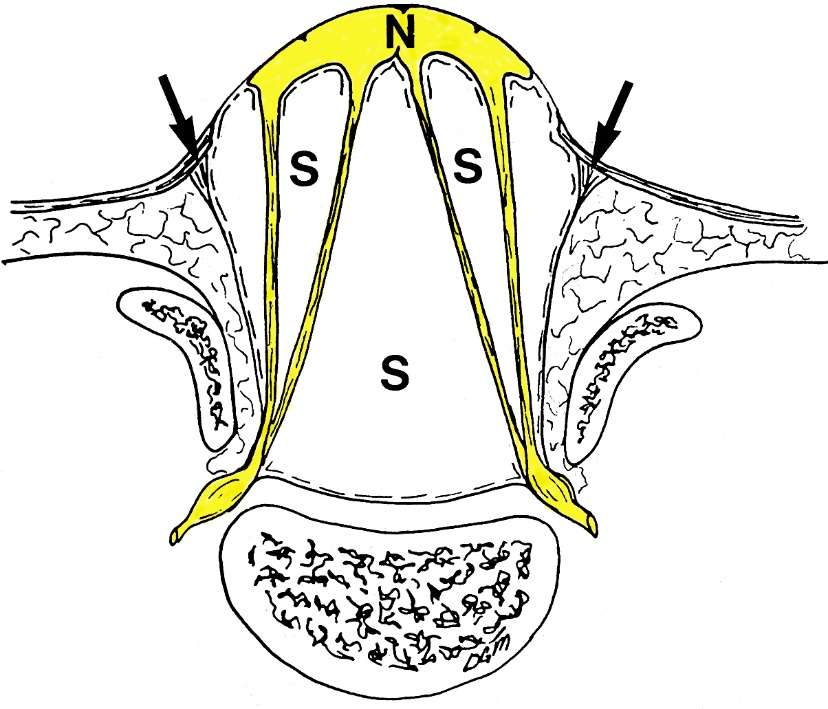 Source of picture: David C. Sabiston “Sabiston Textbook of Surgery: the Biological Basis of Modern Surgical Practice”, 15th ed. (1997); W.B. Saunders Company; ISBN-13: 978-0721658872 >>Level of defect: thoracolumbar junction (45%) > lumbar (20%) > lumbosacral (20%*) > sacral (10%) > more rostral locations (5%).*according to Nelson – 75% cases are lumbosacral; according to Grainger – 80-90%Clinical Features:Saclike cystic structure covered by thin layer of partially epithelialized tissue.remnants of neural tissue are visible beneath membrane, which may occasionally rupture and leak CSF.Spinal cord dysfunction:flaccid paralysis & sensory deficits below level of lesion:defects above L3 - deficits preclude ambulation (wheelchair dependent);defects between S1 and L3 - assisting devices may allow ambulation;defects below S1 - unaided ambulation. GU tract involvement (≈ 90% patients) - constant urinary dribbling, relaxed anal sphincter.Superimposed infection (sac rupture → meningitis; UTI)75% patients have normal intelligence.Other defects along neuraxis and surrounding mesoderm:Chiari II (s. Arnold-Chiari) malformation – most common (> 95%) finding associated with myelomeningocele! – most common cause of death!hydrocephalus (80-95%; esp. with myelomeningoceles in lumbosacral region) - ventricular outlet obstruction and obliteration of posterior fossa subarachnoid cisterns are likely causes.lückenschädel (> 50% cases) - regional thinning of cranial bones (radiographic and transilluminative lucencies); rarely found after 2 years of age.platybasia.cerebral hemisphere malformations - enlarged massa intermedia (frequent finding), agenesis of corpus callosum, polymicrogyria, pachygyria.diastematomyelia, diplomyelia.skeletal deformities (kyphosis, scoliosis, dislocated hips, clubfeet, Klippel-Feil syndrome) – esp. in defects above L3 – due to intrauterine paralysis.N.B. patients with myelomeningocele in upper thoracic ÷ cervical region usually have very minimal neurologic deficit and in most cases do not have hydrocephalus!Late complications of myelomeningoceles:Scoliosis (esp. with lesions above L3)Traction on cord.Urological complications - continue to be leading cause of morbidity in myelomeningocele!Usual causes of death: loss of renal function, shunt complications.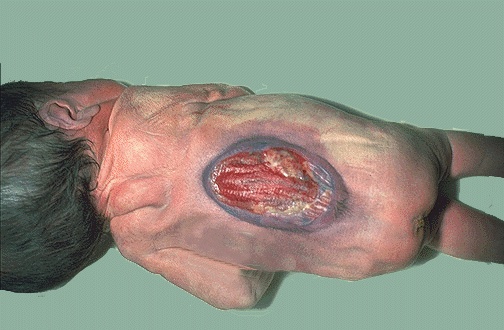 Source of picture: “WebPath - The Internet Pathology Laboratory for Medical Education” (by Edward C. Klatt, MD) >>Lumbar myelomeningocele covered by thin layer of skin: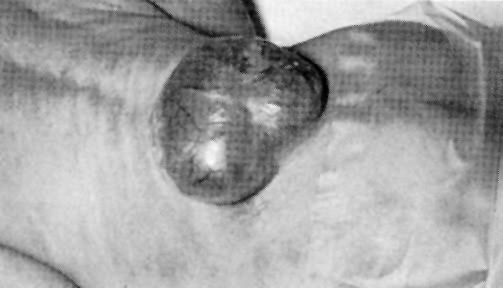 Myelomeningocele (arrow); note flaccid anal sphincter and poorly developed lower extremity musculature: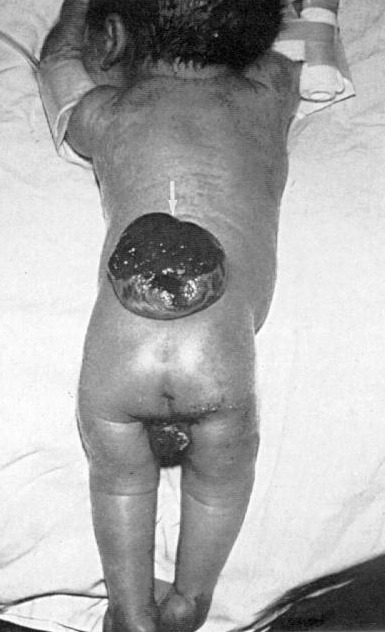 DiagnosisPrenatal diagnosisSerum chemistry - through routine screening programs:	see p. 71-72 (3) >>, p. 2700 >>serum α-fetoprotein (AFP)↑ - specificity is much lower than amniotic fluid; peak of sensitivity somewhat later than amniotic fluid (i.e. ≈ 16-18 weeks' gestation – normal AFP peak; before that time, levels may be normal).most common causes of false-positive AFP↑: incorrect dating of pregnancy, multiple gestation.further course is detailed (level II) ultrasound or amniocentesis.Amniotic fluid chemistry:amniotic fluid α-fetoprotein (AFP)↑ (in almost all open neural tube defects, but also in gastroschisis, etc).amniotic fluid acetylcholinesterase (AchE)↑ (only in almost all open neural tube defects).Amniotic fluid AFP↑ + amniotic fluid AchE↑ - sensitivity for open defects ≈ 100% → detailed (level II) ultrasoundUltrasound - very high sensitivity at even 14-16 weeks' gestation.lemon sign (indirect sign) - symmetrical bifrontal narrowing of skull – risk of neural tube defects.Postnatal diagnosis- careful MRI (!) and CT.Encephaloceleultrasound is most helpful in determining contents of sac.Occipital encephalocele (MRI in newborn); at surgery, sac contained herniated dysplastic cerebellar tissue as well as CSF: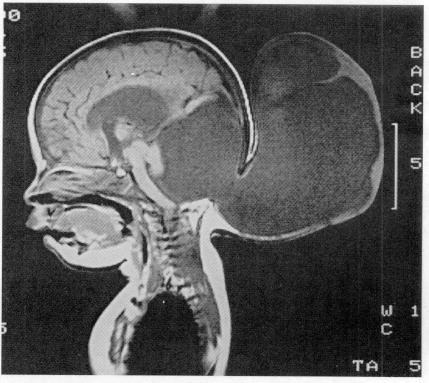 Spina bifidacervical spine – absence of cortical line on anterior surface of spinous process (on lateral and AP X-ray).lumbosacral spine – defect best seen on AP X-ray.Myelomeningoceleimaging is not necessary preoperatively – diagnosis is obvious clinically.do not overlook Chiari II, tethered spinal cord.every child must be screened for hydrocephalus (daily occipital-frontal circumference measurements and baseline transfontanellar ultrasound).orthopedic & urological assessment.Lumbosacral myelomeningocele - MRI shows spinal dysraphism and tethered cord:
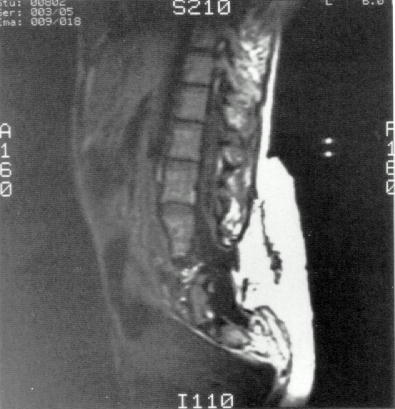 MeningoceleUS - subcutaneous cystic mass in continuity with spinal canal through bone defect.ManagementPrevention of meningitis / ventriculitis is extremely important (intellectual outcome is inversely related to occurrence of such complications) - antibiotic prophylaxis before and around time of surgery (esp. with open defects).Atraumatic delivery (damaged CNS is more vulnerable to perinatal insults)prelabor Cesarian section significantly improves neurological outcome in large encephaloceles, myelomeningoceles.EncephalocelesSurgical management – as early as clinical conditions permit:	more details – see p. Op300 >>Encephalocele contents:relocation into craniumresection (amputation)Watertight dural closureBone grafting to cover calvarial defect (usually at later operation).indicated in most situations (exceptions – very small defects*, large defects with associated microcephaly) even if there are significant associated malformations***may decrease with time**goal of surgery here - to simply improve caregiving for such infant.CSF leak → urgent surgery within 12-24 hours (to prevent meningitis).surgical prognosis is best in sporadic frontal encephaloceles; occipital encephaloceles are more commonly associated with hydrocephalus → worse cognitive outcome.temporal encephalocele has high epileptogenicity - excellent outcome with resection and is commonly missed if not specifically looked for.Myelomeningocelechild is kept prone or in lateral recumbent position.defect is covered with warm saline-moistened nonadherent dressing (e.g. Telfa - to prevent injury and desiccation of neural placode).antibiotics (nafcillin + gentamicin), esp. if defect is leaking CSF; continue until clear that shunt is not needed.HUS then daily HC.genitourinary system evaluation.Surgical management - closing all but prognostically worst cases.  see p. Op250 >>Conservative managementurological management plays prominent role:regularly catheterize neurogenic bladder - avoid secondary dilatation of proximal urinary system → pyelonephritis, hydronephrosis.periodic urine cultures, assessment of renal function, renal imaging.some can become continent with implantation of artificial urinary sphincter at later age.incontinence of fecal matter is common and socially unacceptable (but does not pose same risks as urinary incontinence); many children can be "bowel-trained" with timed enemas or suppositories that allows evacuation at predetermined time once or twice day.ambulatory aids, orthopedic care.MeningoceleSurgical repair – for cosmetic reasons: amputation of herniating sac, and closing dura; remainder of wound is closed in layers.prior to surgery, patient must be thoroughly imaged (MRI) for neural tissue involvement, if any, and associated anomalies.if CSF is leaking → immediate surgery (to prevent meningitis).PrognosisRecurrence rate for neural tube defect in subsequent pregnancy ≈ 3-5%*; raises to 7-10% after two previous abnormal pregnancies*it is general recurrence risk for multifactorial disordersMortality rate:myelomeningocele (treated aggressively) ≈ 10-15% (most deaths occur before 4 yrs).ProphylaxisFolate supplementation 4 mg/day before conception* and during early pregnancy (until 12th week).*general diet fortification with folate in case of unplanned pregnancyesp. for women who have had infant / fetus with neural tube defect.folate mechanisms are poorly understood.U.S. Public Health Service 1992 recommendation:all women of childbearing age capable of becoming pregnant must take 0.4 mg folate daily (dose should not exceed 1.0 mg/d to avoid secondary vit. B12 deficiency).women who had pregnancy with in neural tube defect must take 4 mg folate daily (beginning 1 month prior to time pregnancy is planned).Avoid heat exposure (esp. hot tub).Change valproate to another anticonvulsant.Bibliography for ch. “Developmental Anomalies” → follow this link >>Viktor’s Notes℠ for the Neurosurgery ResidentPlease visit website at www.NeurosurgeryResident.net